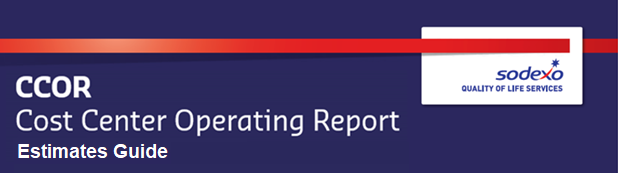 Depreciation Estimate The program selects all active assets and calculates depreciation for the full year, based on depreciation start and end date. It then divides by the number of days in the fiscal year to arrive at the daily amount. Finally, it multiplies the daily amount by the number of lapsed days in the current week. It posts a cumulative daily amount each day, ending with the full week’s amount on Friday or the last day of the month.It does not adjust past week’s estimates. NOTE: Once a transaction posts in SAP, it is immediately reflected in CCOR. This includes transactions like a new equipment purchase - once the asset is setup in SAP, depreciation expense will increase to reflect the addition of the new asset, which means the estimate will also increase.